Приложениек Основной	образовательнойпрограмме основного общего образованияна 2020-2023 годы, утв. приказом № 1/3 от09.01.2020 г.Оценочные средстваМАТЕМАТИКАклассВходная контрольная работаЦель: проверка академических знаний учащихся 5 класса за 4 классФорма контроля: контрольная работаВремя выполнения: 40 минутКритерии выставления отметки:Работа включает в себя 5 заданий и 1 задание состоит из 4.При выполнении работы нельзя пользоваться учебниками, рабочими тетрадями, справочниками, калькулятором.Правильное выполнение каждого задания оценивается 1 баллом. В первом задании каждый пункт, а), б), в) и г) оцениваются одним баллом за правильное решение.Максимальный балл за выполнение всей работы – 8.Шкала перевода баллов в оценки:Примечание.Допускается выставление:«4» – выполнены все восемь заданий, но допущены ошибки в двух заданиях № 1; ИЛИдопущена одна вычислительная ошибка в одном из заданий № 1–4, и верно вычисленпериметр прямоугольника в задаче № 5;«3» – выполнены без ошибок задания № 2–5.Вариант 1.Вычислите:а) 324 + 9796;	б) 53 481 – 40 672;в) 45 900 : 15;	г) 605 · 420 – 320 : 16 + 84.Решите задачу.Набор красок стоит 341 руб., а альбом на 59 руб. дешевле. Купили набор красок и два альбома. Сколько стоит покупка?Решите задачу.Какое число надо прибавить к наибольшему двузначному числу, чтобы получить 798?Решите задачу.Из поселка до города турист ехал на автобусе 3 ч со скоростью 56 км/ч, а вернулся на поезде, затратив на обратный путь 2 ч. С какой скоростью турист ехал на поезде?Периметры прямоугольника и квадрата равны. Ширина прямоугольника равна 14 см, и она на 1 дм меньше длины. Найдите площади прямоугольника и квадрата. Ответ выразите в см2.Вариант 2.Вычислите:а) 276 + 9854;	б) 76 253 – 60 948;в) 32 800 : 16;	г) 705 ∙ 380 – 280 : 14 + 86.Решите задачу.Книга стоит 218 руб., а ручка на 118 руб. дороже. Купили книгу и две ручки. Сколько стоит покупка?Решите задачу.Какое число надо вычесть из наименьшего четырёхзначного числа, чтобы получить 565?Решите задачу.Расстояние от турбазы до города мотоциклист проезжает за 4 ч со скоростью 75 км/ч. Сколько времени затратит на этот же путь автомобилист, если будет ехать со скоростью 60 км/ч?Длина прямоугольника равна 26 мм, и она на 1 см больше ширины. Периметр квадрата равен периметру этого прямоугольника. Найдите площади квадрата и прямоугольника. Ответ выразите в мм2.Полугодовая контрольная работаЦель: проверка достижения учащимися предметных умений и УУД в соответствии с ФГОС ООО.Форма контроля: контрольная работаВремя выполнения: 40 минутКритерии оценивания:Работа включает в себя 7 заданий.При выполнении работы нельзя пользоваться учебниками, рабочими тетрадями, справочниками, калькулятором.1 задание - Найти значение выражения ( 5 баллов)Порядок действий   1б.Сложение  1б.Вычитание 1б.Умножение 1б2 задание - Решить уравнение	( 6 баллов)Правильное решение  1-го уравнения  2бПравильное решение  2-го уравнения  4б3 задание - Решить задачу с помощью уравнения ( 6 баллов) Введение переменной и установление зависимости	1бСоставление уравнения  1б Нахождение второй величины	1бОформление задачи 1б4 задание - Построение и измерение угла  (4балла)Построение угла  1бИзмерение угла  1бПостроение биссектрисы  1бАналогично во втором выражении7 задание - Вычисление периметра треугольника (5 баллов)Вычисление второй стороны 2бВычисление  третьей стороны 2бШкала перевода баллов в оценки:Количество	Оценкабаллов1вариантНайти значение выражения:86 ∙ 170 – 5793 + 72800 : 35=Решить уравнение:а) 3х+х +6х=120б) (х - 78) + 15 = 40Решить задачу с помощью уравнения:В двух бригадах 183 человека. В первой в 2 раза меньше рабочих, чем во второй. Сколько человек в каждой бригадеПостройте тупой угол и его биссектрису. Обозначить, измерить и записать градусные меры всех полученных углов.Упростить выражение:а) 4х + 12 + 8х - 2х б) 25 а ∙ 40Вычислите удобным способом:а) 34 ∙ 26 + 66 ∙ 26 б) 78 ∙ 35 – 25 ∙ 78Найти периметр треугольника, если одна его сторона 16 см, что на 6см больше второй стороны и в 2 раза больше третьей.2 вариантНайдите значение выражения:180 ∙ 94 – 47700 : 45 + 4946Решить уравнение:а) 2х + 7х + х = 110б) 25 + (х – 63) = 52Решить задачу с помощью уравнения:Кусок провода длиной 60 м разрезали на две части. Длина одного из них оказалась в 5 раз больше другой. Найти длину каждого куска.Постройте острый угол и его биссектрису. Обозначить, измерить и записать градусные меры всех полученных углов.Упростить выражение :а) 3х + 7 + 12х – хб) 20а ∙ 50Вычислить удобным способом:а) 36 ∙ 38 + 62 ∙ 36 б) 27 ∙ 98 – 88 ∙ 27Найти периметр треугольника, если одна его сторона равна 15см, что в 2 раза меньше второй и на 20 см меньше третьей стороны.Итоговая контрольная работаЦель: установление фактического уровня теоретических знаний обучающихся по математике обязательного компонента учебного плана, их практических умений и навыков; установление соответствия уровня предметных умений обучающихся с требованиями Федерального государственного образовательного стандарта основного общего образования.Форма контроля: контрольная работаВремя выполнения: 40 минут.Критерии оцениванияИтоговый контроль по математике проводится в форме контрольной работы комбинированного характера, (она содержит арифметические задачи, примеры, задания алгебраического характера, геометрическую задачу на определение градусной меры углов и построение углов с помощью транспортира и др.). В этой работе сначала отдельно оценивается выполнение задач, примеров, заданий алгебраического и геометрического характера, а затем выводится итоговая отметка за всю работу.При этом итоговая отметка не выставляется как средний балл, а определяется с учетом тех видов заданий, которые для данной работы являются основнымиШкала оценивания:«5» («отлично») - уровень выполнения требований значительно выше удовлетворительного: отсутствие ошибок как по текущему, так и по предыдущему учебному материалу; не более одного недочета (два недочета приравниваются к одной ошибке);«4» («хорошо») - уровень выполнения требований выше удовлетворительного: самостоятельность суждений, не более 2 ошибок или 4 недочетов по пройденному материалу; незначительные нарушения логики изложения материала; использование нерациональных приемов решения учебной задачи; отдельные неточности в изложении материала;«3» («удовлетворительно») - достаточный минимальный уровень выполнения требований, предъявляемых к конкретной работе; не более 3-5 ошибок или не более 8 недочетов по пройденному учебному материалу; отдельные нарушения логики изложения материала; неполнота раскрытия вопроса;«2» («плохо») - уровень выполнения требований ниже удовлетворительного: более 5 ошибок или более 8 недочетов по пройденному материалу; нарушение логики, неполнота, отсутствие аргументации либо ошибочность ее основных положений.Недочеты:неправильное  списывание  данных  (чисел,  знаков,  обозначений,величин);ошибки в записях математических терминов, символов при оформлении математических выкладок;наличие записи действий;отсутствие ответа к заданию или ошибки в записи ответа.вариантНайдите значение выражения: ( 3,17 + 0,77 : 1,4 ) ∙ 3,5 – 4,216.Поезд прошёл 168,3 км за 3,4 ч. Сколько километров он пройдёт за 5,8 ч с той же скоростью?Решите уравнение: 7,2х – 5,4х + 0,46 = 1.Длина прямоугольного параллелепипеда равна 80 см. Его ширина составляет 35 длины и 40% высоты. Вычислите объём параллелепипеда.Найдите значение выражения: 15: (3 1217 + 2 175) + (4,2 − 2 35) : 4.Когда автомобиль проехал 0,2, а затем ещё 0,15 всего пути, то оказалось, что он проехал на 18 км меньше половины пути, который требовалось проехать. Сколько километров должен был проехать автомобиль?вариантНайдите значение выражения: ( 2,18 + 0,42 : 0,35 ) ∙ 1,5 – 3,827.Автомобиль проехал 152,6 км за 2,8 ч. Сколько километров он проедет за 4,2 ч с той же скоростью?Решите уравнение: 9,4х – 7,8х + 0,52 = 1.Длина прямоугольного параллелепипеда равна 60 см. Его высота составляет 40% длины и 34 ширины. Вычислите объём параллелепипеда.Найдите значение выражения: 20: (6 113 + 1 118) + (7 25 − 5,8) : 5.Когда самолет пролетел 0,4, а затем ещё 0,25 всего маршрута, то оказалось, что он пролетел на 240 км больше половины того, что должен был пролететь. Сколько километров должен был пролететь самолёт?МАТЕМАТИКАклассВходная контрольная работаЦель: проверка академических знаний учащихся 6 класса за 5 классФорма контроля: контрольная работаВремя выполнения: 40 минутКритерии оценивания:Работа включает в себя 14 заданий и состоит из двух частей. В работе представлены задания различных уровней сложности: базового, повышенного.Задания базового уровня включены в часть 1 работы. Это простые задания, проверяющие усвоение наиболее важных математических понятий.Задания повышенного уровня включены в часть 2 работы. Эти задания направлены на проверку умения использовать понятия и законы для решения различных задач.Часть 1 содержит 10 заданий. Часть 2 содержит 4 задания. В таблице представлено распределение заданий работы по уровню сложности.Вариант 1Часть I1. Значение выражения 890 – 60· 7 + 340	есть число: Ответ: _______Сколько граммов содержится в 34 кг? Ответ: ______________Какое из чисел наименьшее 23 ; 73 ; 12 ; 95 ? Ответ: ______________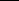 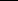 В коробке 42 белых пуговицы, остальные – серые. Сколько серых пуговиц, если белые составляют 23 всех пуговиц. Ответ: ______________Какова скорость автомобиля, если он проехал 75 км за 1 23 часа?Ответ: ______________7. Ширина прямоугольника 2 54 м, длина на 1 52 м больше. Найдите периметр прямоугольника. Ответ: ______________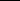 Автобус рассчитан на 26 мест. Какое минимальное количество автобусов достаточно заказать для поездки на экскурсию 135 школьников? Ответ: ______________Длина отрезка AD = 10 дм, AB = 5 дм 2 см, CD = 3 дм 4см. Найдите длину отрезка BC.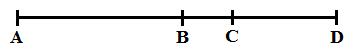 Ответ: ______________Длина школьного стадиона прямоугольной формы 150м, а ширина на 60 м меньше. Найдите площадь школьного стадиона.Ответ: ______________Часть IIРешение следующих заданий запишите аккуратным разборчивым почерком.Допустимая скорость на трассе 60 км/ч. Какой водитель превысил скорость, если водитель грузовика утверждает, что 246 км проехал за 4 ч, а водитель автобуса утверждает, что проехалкм за 3 ч.Начертите равнобедренный треугольник и найдите его периметр.Комната имеет форму прямоугольного параллелепипеда. Одна сторона его основания равна 5м, вторая втрое больше, а высота на 80 см меньше первой стороны основания. Чему равен объём комнаты.Какая из данных дробей 209 ; 201 ; 409 ; 407 расположена на координатной прямой между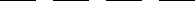 дробями 15 и 14Вариант 2Часть I1. Значение выражения 890 – 340 + 60 · 7	есть число: Ответ: _________Сколько метров содержится в 52 км? Ответ: ______________Какое из чисел наибольшее 23 ; 73 ; 12 ; 95 ? Ответ: ______________Вычислите:  ( 1125  52)  56  .  Ответ: ______________В коробке 36 белых пуговицы, остальные – серые. Сколько серых пуговиц, если белые составляют 23 всех пуговиц. Ответ: ______________Какова скорость автомобиля, если он проехал 60 км за 1 14 часа?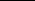 Ответ: ______________Ширина прямоугольника 3 15 м, длина на 1 54 м больше. Найдите периметрпрямоугольника.  Ответ: ______________Автобус рассчитан на 22 места. Какое минимальное количество автобусов достаточно заказать для поездки на экскурсию 96 школьников?Ответ: ______________Длина отрезка AD = 10 дм, AB = 6 дм 3 см, CD = 2 дм 6 см. Найдите длину отрезка BC.Ответ: ______________Длина школьного стадиона прямоугольной формы 120м, а ширина на 60 м меньше. Найдите площадь школьного стадиона.Ответ: ______________Часть IIРешение следующих заданий запишите аккуратным разборчивым почерком.Теплоход за 2 часа проходит по течению реки 152 км, а против течения реки за такое же время – 144 км. Какова скорость течения реки (в км/ч)?Начертите прямоугольный треугольник и найдите его периметр.Зал имеет форму прямоугольного параллелепипеда. Одна сторона основания равна 25м, вторая втрое меньше, а высота на 60см меньше второй стороны основания. Чему равен объём зала?Какая из данных дробей 121 ; 127 ; 247 ; 72  расположена на координатной прямой между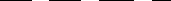 дробями 13 и 14 ?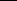 Полугодовая контрольная работаЦель: оценить уровень общеобразовательной подготовки по математике обучающихся 6-х классов общеобразовательных учреждений по основным темам программы за первое полугодие.Форма контроля: контрольная работаВремя выполнения: 40 минутКритерии оценивания:Работа включает в себя 11 заданий и состоит из двух частей. В работе представлены задания различных уровней сложности: базового, повышенного.Задания базового уровня включены в часть 1 работы. Это простые задания, проверяющие усвоение наиболее важных математических понятий.Задания повышенного уровня включены в часть 2 работы. Эти задания направлены на проверку умения использовать понятия и законы для решения различных задач.Часть 1 содержит 6 заданий. Часть 2 содержит 5 заданий.Максимальное количество баллов 18. Каждое задание 1 части оценивается в 1 балл.2 часть:При выполнении работы нельзя пользоваться учебниками, рабочими тетрадями, справочниками, калькулятором.Шкала перевода баллов в оценки:Часть IIРешение следующих заданий запишите аккуратным разборчивым почерком.Посадили 25 семян помидоров. Не взошло 4% всех посаженных семян. Сколько семян взошло?Ответ: ___________________________________Решите уравнение   – 79= 3,6.Ответ: ___________________________________Девочка написала 36 страниц, что составило 34 всей тетради. Сколько страниц в тетради?Ответ: ___________________________________В книге 240 страниц. Повесть занимает 60% книги, а рассказы  2419 остатка. Сколькостраниц в книге занимают рассказы?Ответ: ___________________________________Из пункта A в пункт D ведут три дороги. Через пункт B едет грузовик со средней скоростью 32 км/ч, через пункт C едет автобус со средней скоростью 44 км/ч. Третья дорога — без промежуточных пунктов, и по ней движется легковой автомобиль со средней скоростью 48 км/ч.На рисунке показана схема дорог и расстояние между пунктами по дорогам. Все три автомобиля одновременно выехали из пункта A. Какой автомобиль добрался до пункта D позже других? В ответе укажите, сколько часов он находился в дороге.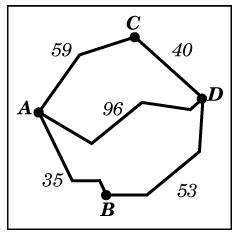 Вариант 2Часть I1. Представьте  47 в виде дроби со знаменателем 28.1) 284 ; 2) 1628 ; 3) 287 ; 4) 1428.2. Сократите дробь 30661) 1533 ; 2) 1022 ; 3) 115 ; 4) 223.3. Выполните вычитание дробей 37 и 14.1) 23 ; 2) 285 ; 3) 141 ; 4) 27.4. Укажите число, обратное числу 3 25.1) 172 ; 2) 175 ; 3) 175 ; 4) 3 52.5. Вычислите  5 35 ∙ 1 2141) 10512;2) 523; 3) 635; 4) 623.6. Вычислите  3 19 : 2 11121) 3 15 ; 2) 1 161 ; 3) 1516 ; 4) 1 1112.Часть IIВ школе 125 человек. 8% всех учащихся составляют отличники. Сколько в школе остальных учеников?Ответ: ___________________________________Решите уравнение    – 112= 9,9.Ответ: ___________________________________В книге повесть занимает 30 страниц, что составило 56 всейкниги. Сколько страниц в книге?Ответ: ___________________________________Пекарня выпекает в день 450 кг хлеба. 40% всего хлеба идетв торговую сеть, 1127 оставшегося – в столовые. Сколько кг хлеба идет каждый день в столовые?Из пункта А в пункт D ведут три дороги. Через пункт В едет грузовик со средней скоростью 35км/ч, через пункт С едет автобус со средней скоростью 30км/ч. Третья дорога — без промежуточных пунктов, и по ней движется легковой автомобиль со средней скоростью 40км/ч.На рисунке показана схема дорог и расстояние между пунктами по дорогам. Все три автомобиля, одновременно выехали из пункта А. Какой автомобиль добрался до пункта D позже других? В ответе укажите, сколько часов он находился в дороге.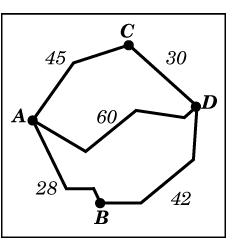 Итоговая контрольная работаЦель: оценить уровень подготовки учащихся по математике за курс 6 классаФорма контроля: контрольная работаВремя выполнения: 40 минутКритерии оценивания:Работа включает в себя 13 заданий и состоит из двух частей. В работе представлены задания различных уровней сложности: базового, повышенного.Задания базового уровня включены в часть 1 работы (№ 1, 2, 3, 4 ,5 ,6, 7, 8 , 9 , 10) . Это простые задания, проверяющие усвоение наиболее важных математических понятий, в них проверяется освоение базовых знаний и умений по предмету, обеспечивающих успешное продолжение обучения в 7 классе школы. Учащимся предлагаются стандартные учебные или практические задачи, в которых очевиден способ решения, изученный в процессе обученияЧасть 2 (№ 11,12,13) - задания повышенного уровня сложности и высокого уровня сложности. Их назначение – дифференцировать хорошо успевающих школьников по уровням подготовки, выявить наиболее подготовленную часть учащихся. Эти части содержат задания повышенного уровня сложности из различных разделов курса математики. Все задания требуют записи решений и ответа.каждом задании проставлены баллы, что позволит учащимся сориентироваться в трудности задания и правильно рассчитать свои силы и время.Структура работы ориентировано на Федеральный государственный образовательный стандарт основного общего образования, соответствует программам «Математика 5 – 6» и соответствует структуре работы по итоговой аттестации обучающихся по математике.заданиях с выбором ответа из предложенных вариантов ученик должен выбрать только верный ответ. Если учащийся выбирает неверные ответы, то задание считается выполненным неверно.заданиях с кратким ответом ученик должен дать полный ответ.заданиях с развёрнутым ответом ученик должен дать полный развёрнутый ответ. При выполнении работы нельзя пользоваться учебниками, рабочими тетрадями,справочниками, калькулятором.Правильно выполненная работа оценивается 17 баллами.Каждое правильно выполненное из заданий 1-10 оценивается 1 баллом. Задание 11 оценивается 2 балла, 12 задание – 2 балла, 13 задание – 3 баллаШкала перевода баллов в оценки:Вариант 1Часть IРасстояние  на карте между пунктами А и  В равно 6 см. Масштаб карты 1: 300Каково расстояние между пунктами А и В в действительности?1)	18 км	2)	1,8 км	3)	0,5 км	4)	18 000 смНайдите неизвестный член пропорции  х : 2  0,5 : 5 .Известно, что 30% числа равно 12. Найдите само число.Ответ: _________________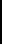 Округлите десятичную дробь 59,38 до целых.1)	59	2)	60	3)	59,3	4)	59,4Раскройте скобки и приведите подобные слагаемые в выражении:   2а  3b  2a.Ответ: ___________________Из 24 л молока получается 3 л сливок. Сколько литров молока потребуется, чтобы получить 20 л сливок?1) 2,5	2) 100	3) 120	4)160Даны координаты концов отрезка А (3;2) и В (1;5) . В какой четверти координатной плоскости находится отрезок АВ?1)	в первой	2)	во второй	3)	в третьй	4) в четвертойЧисло 120 разделите в отношении 2: 3. Укажите большее из полученных чисел.1)	180	2)	80	3)	48	4)	72Вычислите значение выражения (-6 + 8: (-2)) ∙ (-3) - 1.Часть IIСад занимает 80 га. Яблони занимают 58,5% этой площади, а вишни 39%. На сколько гектаров площадь под вишнями меньше площади под яблонями?Вычислите значение выражения 534 - 8,75 + 5,125+ 278 .Сначала Витя прочитал 60% всей книги, а потом 40% остатка. Сколько процентов книги осталось прочитать Вите?Вариант 2Часть IНайдите неизвестный член пропорции  6,4 : 0,16  4 : х .Округлите десятичную дробь 43,72 до целых.1) 43.8	2)	43,7	3)	43	4)	44Раскройте скобки и приведите подобные слагаемые в выражении:   3а  2b  3a.Ответ:_____________________8м сукна стоят 54р. Сколько стоят 12м этого сукна?1) 81	2) 36	3) 91	4)	72Даны координаты концов отрезка С (2;3) и D (5;1) . В какой четверти координатной плоскости находится отрезок СD?1)	в первой	2)	во второй	3)	в третьей	4) в четвертойЧисло 180 разделите в отношении 4: 5. Укажите большее из полученных чисел.1)	120	2)	90	3)	80	4)	100Вычислите значение выражения (-9 - 6: (-3)) ∙ (-2) +1.Ответ:_______________________Часть II11.Посадки леса занимают 420 га. Ели занимают 63,5% этой площади, а сосны 29 %. На сколько гектаров площадь, занятая елями, больше площади, занятой соснами?12.Вычислите значение выражения 878 + 3,125 - 12,75+ 534 .13.Сначала продали 40% привезенного картофеля, а потом 30% остатка. Сколько процентов привезенного картофеля осталось?Количество балловКоличество балловОценка8баллов57баллов45– 6 баллов30– 4 баллов2 Деление1б. Решение уравнения1б Запись ответа1б Обозначение и запись Обозначение и запись1б5задание  -Упрощение выражений  (3 балла)Упрощение выражений  (3 балла)6задание -Вычисление удобным способом (4 балла)Вычисление удобным способом (4 балла) Правильно вынесен за скобки общий множитель   1б Правильно вынесен за скобки общий множитель   1б Правильно вынесен за скобки общий множитель   1б Правильно вычислено Правильно вычислено1б Вычисление периметра1б28-33 баллов523-27 баллов416 – 22 баллов30 – 15 баллов21балл2 балла2 балла3 баллаmaxЧасть 1: 1 – 10Часть 1: 1 – 10Часть 2: №1 и № 2Часть 2: №1 и № 2Часть 2: № 3 и №420При выполнении работы нельзя пользоваться учебниками, рабочими тетрадями,При выполнении работы нельзя пользоваться учебниками, рабочими тетрадями,При выполнении работы нельзя пользоваться учебниками, рабочими тетрадями,При выполнении работы нельзя пользоваться учебниками, рабочими тетрадями,При выполнении работы нельзя пользоваться учебниками, рабочими тетрадями,При выполнении работы нельзя пользоваться учебниками, рабочими тетрадями,справочниками, калькулятором.справочниками, калькулятором.справочниками, калькулятором.справочниками, калькулятором.Шкала перевода баллов в оценки:Шкала перевода баллов в оценки:Шкала перевода баллов в оценки:Количество балловКоличество балловОценка16 – 20 баллов16 – 20 баллов512 – 15 баллов12 – 15 баллов48– 11 баллов30– 7 баллов24. Вычислите: (61) 5Ответ: ______________4. Вычислите: (255) 6Ответ: ______________2556№ВсегоКритерииКомментариизаданиябаллов12По 1б – заЗа верное вычисление при допущенной в предыдущемверноедействии ошибки можно оценивать в 1 балл, верный ответвыполнениебез решения – 1баллкаждогодействия221б – верноупрощеналевая частьуравнения1б – вернонайденкомпонент вуравнении32По 1б – заЗа верное вычисление при допущенной в предыдущемверноедействии ошибки можно оценивать в 1 балл, верный ответвыполнениебез решения – 1баллкаждогодействия43По 1б – заЗа верное вычисление при допущенной в предыдущемверноедействии ошибки можно оценивать в 1 балл, верный ответвыполнениебез решения – 1баллкаждогодействия53Любое верное решение оценивается в 3 бЛюбое верное решение оценивается в 3 бКоличество балловКоличество балловКоличество балловКоличество балловКоличество балловКоличество балловКоличество балловКоличество балловКоличество балловКоличество балловКоличество балловКоличество балловКоличество балловКоличество балловКоличество балловКоличество балловКоличество балловКоличество балловКоличество балловКоличество балловКоличество балловКоличество балловКоличество балловКоличество балловКоличество балловКоличество балловКоличество балловКоличество балловКоличество балловКоличество балловКоличество балловКоличество балловКоличество балловОценкаОценкаОценкаОценка15 – 18 баллов15 – 18 баллов15 – 18 баллов15 – 18 баллов15 – 18 баллов15 – 18 баллов15 – 18 баллов15 – 18 баллов15 – 18 баллов15 – 18 баллов15 – 18 баллов15 – 18 баллов15 – 18 баллов15 – 18 баллов15 – 18 баллов15 – 18 баллов15 – 18 баллов15 – 18 баллов15 – 18 баллов15 – 18 баллов15 – 18 баллов15 – 18 баллов15 – 18 баллов15 – 18 баллов15 – 18 баллов15 – 18 баллов15 – 18 баллов15 – 18 баллов15 – 18 баллов15 – 18 баллов15 – 18 баллов15 – 18 баллов555510 – 14 баллов10 – 14 баллов10 – 14 баллов10 – 14 баллов10 – 14 баллов10 – 14 баллов10 – 14 баллов10 – 14 баллов10 – 14 баллов10 – 14 баллов10 – 14 баллов10 – 14 баллов10 – 14 баллов10 – 14 баллов10 – 14 баллов10 – 14 баллов10 – 14 баллов10 – 14 баллов10 – 14 баллов10 – 14 баллов10 – 14 баллов10 – 14 баллов10 – 14 баллов10 – 14 баллов10 – 14 баллов10 – 14 баллов10 – 14 баллов10 – 14 баллов10 – 14 баллов10 – 14 баллов10 – 14 баллов10 – 14 баллов44446 – 9 баллов6 – 9 баллов6 – 9 баллов6 – 9 баллов6 – 9 баллов6 – 9 баллов6 – 9 баллов6 – 9 баллов6 – 9 баллов6 – 9 баллов6 – 9 баллов6 – 9 баллов6 – 9 баллов6 – 9 баллов6 – 9 баллов6 – 9 баллов6 – 9 баллов6 – 9 баллов6 – 9 баллов6 – 9 баллов33330 – 5 баллов0 – 5 баллов0 – 5 баллов0 – 5 баллов0 – 5 баллов0 – 5 баллов0 – 5 баллов0 – 5 баллов0 – 5 баллов0 – 5 баллов0 – 5 баллов0 – 5 баллов0 – 5 баллов0 – 5 баллов0 – 5 баллов0 – 5 баллов0 – 5 баллов0 – 5 баллов0 – 5 баллов0 – 5 баллов2222Вариант 1Вариант 155555Часть IЧасть I1. Представьте1. Представьте1. Представьте1. Представьте1. Представьте1. Представьте1. Представьте1. Представьте1. Представьте1. Представьте1. Представьте1. Представьте1. Представьте1. Представьте1. Представьте1. Представьте1. Представьте1. Представьте1. Представьте1. Представьте55555в виде дроби со знаменателем 18.в виде дроби со знаменателем 18.в виде дроби со знаменателем 18.в виде дроби со знаменателем 18.в виде дроби со знаменателем 18.в виде дроби со знаменателем 18.в виде дроби со знаменателем 18.в виде дроби со знаменателем 18.в виде дроби со знаменателем 18.в виде дроби со знаменателем 18.в виде дроби со знаменателем 18.в виде дроби со знаменателем 18.в виде дроби со знаменателем 18.в виде дроби со знаменателем 18.в виде дроби со знаменателем 18.в виде дроби со знаменателем 18.в виде дроби со знаменателем 18.в виде дроби со знаменателем 18.в виде дроби со знаменателем 18.в виде дроби со знаменателем 18.в виде дроби со знаменателем 18.в виде дроби со знаменателем 18.в виде дроби со знаменателем 18.в виде дроби со знаменателем 18.в виде дроби со знаменателем 18.в виде дроби со знаменателем 18.1. Представьте1. Представьте1. Представьте1. Представьте1. Представьте1. Представьте1. Представьте1. Представьте1. Представьте1. Представьте1. Представьте1. Представьте1. Представьте1. Представьте1. Представьте1. Представьте1. Представьте1. Представьте1. Представьте1. Представьте66666в виде дроби со знаменателем 18.в виде дроби со знаменателем 18.в виде дроби со знаменателем 18.в виде дроби со знаменателем 18.в виде дроби со знаменателем 18.в виде дроби со знаменателем 18.в виде дроби со знаменателем 18.в виде дроби со знаменателем 18.в виде дроби со знаменателем 18.в виде дроби со знаменателем 18.в виде дроби со знаменателем 18.в виде дроби со знаменателем 18.в виде дроби со знаменателем 18.в виде дроби со знаменателем 18.в виде дроби со знаменателем 18.в виде дроби со знаменателем 18.в виде дроби со знаменателем 18.в виде дроби со знаменателем 18.в виде дроби со знаменателем 18.в виде дроби со знаменателем 18.в виде дроби со знаменателем 18.в виде дроби со знаменателем 18.в виде дроби со знаменателем 18.в виде дроби со знаменателем 18.в виде дроби со знаменателем 18.в виде дроби со знаменателем 18.666661)1)1)5555; 2); 2)666; 3); 3); 3); 3); 3); 3)12121212121212; 4); 4); 4); 4); 4); 4)151515..1)1)1); 2); 2)1818181818; 3); 3); 3); 3); 3); 3); 4); 4); 4); 4); 4); 4)..181818181818181818181818181818181818181818181824242424181818182. Сократите дробь2. Сократите дробь2. Сократите дробь2. Сократите дробь2. Сократите дробь2. Сократите дробь2. Сократите дробь2. Сократите дробь2. Сократите дробь2. Сократите дробь2. Сократите дробь2. Сократите дробь2. Сократите дробь2. Сократите дробь2. Сократите дробь2. Сократите дробь2. Сократите дробь2. Сократите дробь2. Сократите дробь2. Сократите дробь2. Сократите дробь2. Сократите дробь2. Сократите дробь2. Сократите дробь2. Сократите дробь2. Сократите дробь2. Сократите дробь2. Сократите дробь2. Сократите дробь2. Сократите дробь2. Сократите дробь2. Сократите дробь242424242. Сократите дробь2. Сократите дробь2. Сократите дробь2. Сократите дробь2. Сократите дробь2. Сократите дробь2. Сократите дробь2. Сократите дробь2. Сократите дробь2. Сократите дробь2. Сократите дробь2. Сократите дробь2. Сократите дробь2. Сократите дробь2. Сократите дробь2. Сократите дробь2. Сократите дробь2. Сократите дробь2. Сократите дробь2. Сократите дробь2. Сократите дробь2. Сократите дробь2. Сократите дробь2. Сократите дробь2. Сократите дробь2. Сократите дробь2. Сократите дробь2. Сократите дробь2. Сократите дробь2. Сократите дробь2. Сократите дробь2. Сократите дробь56565656565656561)1212121212; 2); 2); 2)4; 3); 3); 3); 3); 3); 3)33; 4); 4); 4); 4); 4); 4); 4); 4); 4); 4); 4); 4)666.1); 2); 2); 2); 3); 3); 3); 3); 3); 3); 4); 4); 4); 4); 4); 4); 4); 4); 4); 4); 4); 4).2828282828287777777771414141414141123. Выполните сложение дробей3. Выполните сложение дробей3. Выполните сложение дробей3. Выполните сложение дробей3. Выполните сложение дробей3. Выполните сложение дробей3. Выполните сложение дробей3. Выполните сложение дробей3. Выполните сложение дробей3. Выполните сложение дробей3. Выполните сложение дробей3. Выполните сложение дробей3. Выполните сложение дробей3. Выполните сложение дробей3. Выполните сложение дробей3. Выполните сложение дробей3. Выполните сложение дробей3. Выполните сложение дробей3. Выполните сложение дробей3. Выполните сложение дробей3. Выполните сложение дробей3. Выполните сложение дробей3. Выполните сложение дробей3. Выполните сложение дробей3. Выполните сложение дробей3. Выполните сложение дробей3. Выполните сложение дробей3. Выполните сложение дробей3. Выполните сложение дробей3. Выполните сложение дробей3. Выполните сложение дробей3. Выполните сложение дробей3. Выполните сложение дробей3. Выполните сложение дробей3. Выполните сложение дробей3. Выполните сложение дробей3. Выполните сложение дробей3. Выполните сложение дробей3. Выполните сложение дробей3. Выполните сложение дробей3. Выполните сложение дробей3. Выполните сложение дробей3. Выполните сложение дробей3. Выполните сложение дробей3. Выполните сложение дробей11и2..3. Выполните сложение дробей3. Выполните сложение дробей3. Выполните сложение дробей3. Выполните сложение дробей3. Выполните сложение дробей3. Выполните сложение дробей3. Выполните сложение дробей3. Выполните сложение дробей3. Выполните сложение дробей3. Выполните сложение дробей3. Выполните сложение дробей3. Выполните сложение дробей3. Выполните сложение дробей3. Выполните сложение дробей3. Выполните сложение дробей3. Выполните сложение дробей3. Выполните сложение дробей3. Выполните сложение дробей3. Выполните сложение дробей3. Выполните сложение дробей3. Выполните сложение дробей3. Выполните сложение дробей3. Выполните сложение дробей3. Выполните сложение дробей3. Выполните сложение дробей3. Выполните сложение дробей3. Выполните сложение дробей3. Выполните сложение дробей3. Выполните сложение дробей3. Выполните сложение дробей3. Выполните сложение дробей3. Выполните сложение дробей3. Выполните сложение дробей3. Выполните сложение дробей3. Выполните сложение дробей3. Выполните сложение дробей3. Выполните сложение дробей3. Выполните сложение дробей3. Выполните сложение дробей3. Выполните сложение дробей3. Выполните сложение дробей3. Выполните сложение дробей3. Выполните сложение дробей3. Выполните сложение дробей3. Выполните сложение дробей9и..333252525252525252229771)1)33; 2); 2); 2); 2)3; 3); 3); 3); 3); 3); 3)25252525252525; 4); 4); 4); 4); 4); 4); 4); 4); 4)222.1)1); 2); 2); 2); 2)99; 3); 3); 3); 3); 3); 3); 4); 4); 4); 4); 4); 4); 4); 4); 4).161616161616996363636363636363636316161616161624. Укажите число, обратное числу 24. Укажите число, обратное числу 24. Укажите число, обратное числу 24. Укажите число, обратное числу 24. Укажите число, обратное числу 24. Укажите число, обратное числу 24. Укажите число, обратное числу 24. Укажите число, обратное числу 24. Укажите число, обратное числу 24. Укажите число, обратное числу 24. Укажите число, обратное числу 24. Укажите число, обратное числу 24. Укажите число, обратное числу 24. Укажите число, обратное числу 24. Укажите число, обратное числу 24. Укажите число, обратное числу 24. Укажите число, обратное числу 24. Укажите число, обратное числу 24. Укажите число, обратное числу 24. Укажите число, обратное числу 24. Укажите число, обратное числу 24. Укажите число, обратное числу 24. Укажите число, обратное числу 24. Укажите число, обратное числу 24. Укажите число, обратное числу 24. Укажите число, обратное числу 24. Укажите число, обратное числу 24. Укажите число, обратное числу 24. Укажите число, обратное числу 24. Укажите число, обратное числу 24. Укажите число, обратное числу 24. Укажите число, обратное числу 24. Укажите число, обратное числу 24. Укажите число, обратное числу 24. Укажите число, обратное числу 24. Укажите число, обратное числу 24. Укажите число, обратное числу 24. Укажите число, обратное числу 24. Укажите число, обратное числу 24. Укажите число, обратное числу 24. Укажите число, обратное числу 24. Укажите число, обратное числу 24. Укажите число, обратное числу 24. Укажите число, обратное числу 24. Укажите число, обратное числу 24. Укажите число, обратное числу 24. Укажите число, обратное числу 24. Укажите число, обратное числу 24. Укажите число, обратное числу 24. Укажите число, обратное числу 22.4. Укажите число, обратное числу 24. Укажите число, обратное числу 24. Укажите число, обратное числу 24. Укажите число, обратное числу 24. Укажите число, обратное числу 24. Укажите число, обратное числу 24. Укажите число, обратное числу 24. Укажите число, обратное числу 24. Укажите число, обратное числу 24. Укажите число, обратное числу 24. Укажите число, обратное числу 24. Укажите число, обратное числу 24. Укажите число, обратное числу 24. Укажите число, обратное числу 24. Укажите число, обратное числу 24. Укажите число, обратное числу 24. Укажите число, обратное числу 24. Укажите число, обратное числу 24. Укажите число, обратное числу 24. Укажите число, обратное числу 24. Укажите число, обратное числу 24. Укажите число, обратное числу 24. Укажите число, обратное числу 24. Укажите число, обратное числу 24. Укажите число, обратное числу 24. Укажите число, обратное числу 24. Укажите число, обратное числу 24. Укажите число, обратное числу 24. Укажите число, обратное числу 24. Укажите число, обратное числу 24. Укажите число, обратное числу 24. Укажите число, обратное числу 24. Укажите число, обратное числу 24. Укажите число, обратное числу 24. Укажите число, обратное числу 24. Укажите число, обратное числу 24. Укажите число, обратное числу 24. Укажите число, обратное числу 24. Укажите число, обратное числу 24. Укажите число, обратное числу 24. Укажите число, обратное числу 24. Укажите число, обратное числу 24. Укажите число, обратное числу 24. Укажите число, обратное числу 24. Укажите число, обратное числу 24. Укажите число, обратное числу 24. Укажите число, обратное числу 24. Укажите число, обратное числу 24. Укажите число, обратное числу 24. Укажите число, обратное числу 23.33333333333335531) 21) 21) 21) 23333; 2)3333; 3); 3); 3); 3)33333; 4); 4); 4); 4); 4); 4); 4); 4); 4); 4)55..1) 21) 21) 21) 2; 2); 3); 3); 3); 3); 4); 4); 4); 4); 4); 4); 4); 4); 4); 4)..1) 21) 21) 21) 2; 2)2222; 3); 3); 3); 3); 4); 4); 4); 4); 4); 4); 4); 4); 4); 4)..2222222222228888888888885. Вычислите 25. Вычислите 25. Вычислите 25. Вычислите 25. Вычислите 25. Вычислите 25. Вычислите 25. Вычислите 25. Вычислите 25. Вычислите 25. Вычислите 25. Вычислите 25. Вычислите 25. Вычислите 25. Вычислите 25. Вычислите 25. Вычислите 25. Вычислите 25. Вычислите 25. Вычислите 2111111∙ 1∙ 1∙ 1∙ 1∙ 133···5. Вычислите 25. Вычислите 25. Вычислите 25. Вычислите 25. Вычислите 25. Вычислите 25. Вычислите 25. Вычислите 25. Вычислите 25. Вычислите 25. Вычислите 25. Вычислите 25. Вычислите 25. Вычислите 25. Вычислите 25. Вычислите 25. Вычислите 25. Вычислите 25. Вычислите 25. Вычислите 2∙ 1∙ 1∙ 1∙ 1∙ 1···5. Вычислите 25. Вычислите 25. Вычислите 25. Вычислите 25. Вычислите 25. Вычислите 25. Вычислите 25. Вычислите 25. Вычислите 25. Вычислите 25. Вычислите 25. Вычислите 25. Вычислите 25. Вычислите 25. Вычислите 25. Вычислите 25. Вычислите 25. Вычислите 25. Вычислите 25. Вычислите 23333333∙ 1∙ 1∙ 1∙ 1∙ 1777···33333337771) 31) 31) 31) 33333;2) 2;2) 2;2) 2;2) 2;2) 2;2) 21;3)3;3)3;3)3;3)3;3)3;3)3;3)3;3)3;3)3;3)3;3)3;3)3;3)3;3)31; 4)2; 4)2; 4)2; 4)2; 4)2; 4)2; 4)2; 4)2; 4)2; 4)2; 4)23.1) 31) 31) 31) 3;2) 2;2) 2;2) 2;2) 2;2) 2;2) 2;3)3;3)3;3)3;3)3;3)3;3)3;3)3;3)3;3)3;3)3;3)3;3)3;3)3;3)3; 4)2; 4)2; 4)2; 4)2; 4)2; 4)2; 4)2; 4)2; 4)2; 4)2; 4)2.77777777333333333333333777777776. Вычислите 36. Вычислите 36. Вычислите 36. Вычислите 36. Вычислите 36. Вычислите 36. Вычислите 36. Вычислите 36. Вычислите 36. Вычислите 36. Вычислите 36. Вычислите 36. Вычислите 36. Вычислите 36. Вычислите 36. Вычислите 36. Вычислите 36. Вычислите 36. Вычислите 36. Вычислите 3111111: 2: 2: 2: 2: 22226. Вычислите 36. Вычислите 36. Вычислите 36. Вычислите 36. Вычислите 36. Вычислите 36. Вычислите 36. Вычислите 36. Вычислите 36. Вычислите 36. Вычислите 36. Вычислите 36. Вычислите 36. Вычислите 36. Вычислите 36. Вычислите 36. Вычислите 36. Вычислите 36. Вычислите 36. Вычислите 35555555: 2: 2: 2: 2: 2151515151525555555151515151521) 11) 11) 11) 11111; 2)2222;3)1;3)1;3)1;3)1;3)1;3)1;3)1;3)1;3)1;3)1;3)1;3)111; 4)1; 4)1; 4)1; 4)1; 4)1; 4)1; 4)1; 4)1; 4)1; 4)1; 4)1; 4)1; 4)12.1) 11) 11) 11) 1; 2);3)1;3)1;3)1;3)1;3)1;3)1;3)1;3)1;3)1;3)1;3)1;3)1; 4)1; 4)1; 4)1; 4)1; 4)1; 4)1; 4)1; 4)1; 4)1; 4)1; 4)1; 4)1; 4)1.1) 11) 11) 11) 1; 2)3333;3)1;3)1;3)1;3)1;3)1;3)1;3)1;3)1;3)1;3)1;3)1;3)1; 4)1; 4)1; 4)1; 4)1; 4)1; 4)1; 4)1; 4)1; 4)1; 4)1; 4)1; 4)1; 4)1.222222223333333333333333333Количество балловКоличество балловОценка15 – 17 баллов15 – 17 баллов512 – 14 баллов12 – 14 баллов48– 11 баллов30– 7 баллов21)12)53)204)111)2)53)204)1)52)53)204)10101)54)10104. Найдите значение выражения   11,75  2,75 .4. Найдите значение выражения   11,75  2,75 .4. Найдите значение выражения   11,75  2,75 .1)   92)  –14,753)  14,54)  101.Масштаб карты 1: 25000. Расстояние между двумя станциями на карте1.Масштаб карты 1: 25000. Расстояние между двумя станциями на карте1.Масштаб карты 1: 25000. Расстояние между двумя станциями на карте16 см. Каково расстояние между станциями на местности?16 см. Каково расстояние между станциями на местности?16 см. Каково расстояние между станциями на местности?1)  8 км2)  4 км3)  2,5 км4)  64 км1)12)10103)3)3)3)1604)0,13.Известно, что 40%Известно, что 40%числа равно 24. Найдите само число.числа равно 24. Найдите само число.числа равно 24. Найдите само число.числа равно 24. Найдите само число.числа равно 24. Найдите само число.числа равно 24. Найдите само число.числа равно 24. Найдите само число.числа равно 24. Найдите само число.числа равно 24. Найдите само число.числа равно 24. Найдите само число.Ответ:__________________Ответ:__________________Ответ:__________________Ответ:__________________4.Найдите значение выраженияНайдите значение выраженияНайдите значение выражения18,4211,42.4.Найдите значение выраженияНайдите значение выраженияНайдите значение выражения18,4211,42.1) -72)  –14,752)  –14,752)  –14,752)  –14,753)3)3)3)29,844)  7